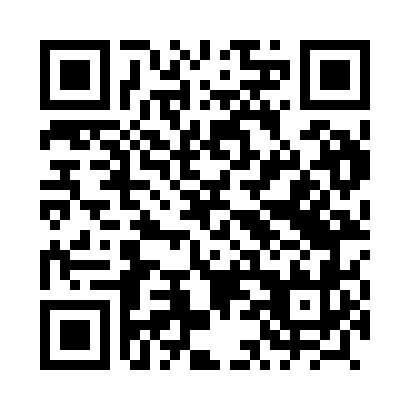 Prayer times for Moczuly, PolandWed 1 May 2024 - Fri 31 May 2024High Latitude Method: Angle Based RulePrayer Calculation Method: Muslim World LeagueAsar Calculation Method: HanafiPrayer times provided by https://www.salahtimes.comDateDayFajrSunriseDhuhrAsrMaghribIsha1Wed2:314:5912:245:317:5010:072Thu2:284:5712:245:327:5210:103Fri2:244:5512:245:337:5310:134Sat2:214:5412:245:347:5510:165Sun2:174:5212:245:357:5610:196Mon2:134:5012:245:367:5810:237Tue2:104:4812:245:378:0010:268Wed2:094:4712:235:388:0110:299Thu2:084:4512:235:398:0310:3110Fri2:084:4312:235:408:0410:3111Sat2:074:4212:235:408:0610:3212Sun2:064:4012:235:418:0710:3313Mon2:064:3912:235:428:0910:3314Tue2:054:3712:235:438:1010:3415Wed2:054:3612:235:448:1210:3516Thu2:044:3412:235:458:1310:3517Fri2:034:3312:235:468:1510:3618Sat2:034:3112:235:478:1610:3619Sun2:024:3012:245:478:1810:3720Mon2:024:2912:245:488:1910:3821Tue2:014:2812:245:498:2010:3822Wed2:014:2612:245:508:2210:3923Thu2:014:2512:245:518:2310:4024Fri2:004:2412:245:518:2410:4025Sat2:004:2312:245:528:2610:4126Sun1:594:2212:245:538:2710:4127Mon1:594:2112:245:548:2810:4228Tue1:594:2012:245:548:2910:4329Wed1:584:1912:245:558:3010:4330Thu1:584:1812:255:568:3210:4431Fri1:584:1712:255:568:3310:44